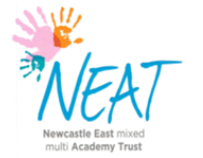 Application form - guidance notesThank you for considering working for us.We want to choose the best person for the job, no matter what their gender identity, relationship status, race, disability, sexual orientation, religion, belief or age.  We believe the best way of assessing your future performance is to look at your performance and behaviour in the past, which is why our recruitment process focuses mainly on what the job involves and how you have shown you can do these things.  We will only ask for qualifications, experience or skills if these are relevant to the job on offer and if you need them to be successful in the role. We ask you to provide dates of employment and qualifications so we can confirm your work and education history so please explain any gaps in your history.  We do not use this information for any other purpose. We value experience you have gained at work and experience you have gained in other situations, and we encourage you to support your application with examples of how you think you have the skills, experience, qualifications and so on to do the job.Part A of this form asks for personal information. We use this information to contact you and provide any extra support you may need if we ask you to come for an interview.We use part B of this form to decide whether to interview you.  This part of the form asks you to provide information about your past jobs, experience, qualifications and skills.  When you fill in this part of the form, you should link your answers to the person specification, which gives details of the skills, experience and qualifications you need to be able to do the job.  We may not be able to interview you if you do not provide enough evidence of how you meet the requirements of the post.  Part C of this form is for monitoring equality and diversity only. We separate it from the rest of your form when we receive it, so that it is not seen by anyone involved in deciding whether to offer you a job.  Please fill in this application form in black ink or use a black font. This is because we may need to photocopy it.  We do not accept CVs.For jobs working with children, young people and/or vulnerable adults: If we choose you for the job we will also need to contact the Disclosure and Barring Service to find out if you have a criminal record.  If the job is in regulated activity we will also check if you are barred from working with children and/or vulnerable adults.  A criminal record will not automatically stop you from getting the job but we will consider the nature of the offence when assessing how suitable you are for the job.  If you are barred from working with a vulnerable group it is an offence for you to apply for a job working with that group.  We may decide not to interview you if you fail to fill in a criminal records self-disclosure form and send this to us with your application form.We look forward to receiving your application.  Unfortunately, we are not able to contact everyone who applies for a job with us.  If you do not hear from us within six weeks of the closing date, you should assume that your application has not been successful.Please e-mail your completed application form and criminal records declaration form to: admin@neat.org.uk or post it to: Newcastle East mixed multi Academy Trust, Heaton Centre, Trewhitt Road, Heaton, Newcastle upon Tyne, NE6 5DY.Please note that this application form is only for employment with Newcastle East mixed multi Academy Trust.  There is a different application form if you are applying for a vacancy with NEAT Active Ltd.Application formPart AContact detailsReferencesPlease provide two references, one of which must be from your present or most recent employer.  If you are applying for a job which needs a criminal records disclosure from the Disclosure and Barring Service, we will take up references before we interview you, unless there are exceptional circumstances we consider reasonable.  (Where it is agreed that a reference will not be provided in advance of interview, it will be requested before a job offer is made.)Your right to work in the Are there any restrictions which might affect your right to take up employment in the ? Yes  No  If Yes, please give details.What is your nationality?Flexible workingWe are committed to giving you the opportunity to change your work pattern when possible so you can balance your work commitments with other responsibilities.   Do you want to work full-time only?					Yes  No Would you like us to consider you for other working patterns (for example, job share,          part-time work, working in term-time only and so on)?			Yes  No Making reasonable adjustmentsRelationships to directors of NEAT or governors of NEAT schoolsYou must not use your relationships with directors or governors to try to get a job with us. If you do, we will not consider your application. Criminal ConvictionsYou must complete our Criminal Records Self-Disclosure Form and return this with your application form.  The guidance notes on our safer recruitment practices explain the information we need and how we will use it.Please tick to confirm:I have read the guidance on the Criminal Records Declaration Form.	Yes I have completed the Criminal Records Declaration Form	 		Yes and will send it with this application form.Data Protection – Fair Processing NoticeThe information on this application form may be recorded by us in paper and electronic form and used to send information to you that is relevant to your application and to monitor equality and diversity.Our payroll and HR records are managed by Newcastle City Council.  Your personal information will be made available to Newcastle City Council if you are offered the job in order to complete relevant pre-appointment checks on our behalf and to allow them to pay your salary/any associated expenses, administer your pension and issue contractual documents.We may also use your personal information to fulfil other employer responsibilities: for example, by maintaining appropriate medical records, complying with health and safety obligations, monitoring our equality objectives, recording recruitment and vetting checks, and all other employment related matters. DeclarationI declare that, as far as I know, all the information I have given is correct.  I understand that if I give false or incomplete answers you will not consider my application or, if you have already given me the job, you may dismiss me without notice.I understand that a barred person is breaking the law if they seek, offer or engage in regulated activity with a group (children and/or vulnerable adults) from which they are barred from working.I confirm that I give consent for my personal data to be processed as described above.Your signature:      Date:      If you complete this application form electronically and send it to us by e-mail, we will ask you to sign a paper copy of the form if you are invited to interview.Part BEducation, training and qualificationsPlease give details of any qualifications or work-related training you have achieved (start with the most recent and work back).  Please continue on a separate sheet if you need more space. QualificationsContinuing professional development and training courses you have been onMembership of professional organisationsPlease list any professional organisations you are a member of which are relevant to the job you are applying for.Your current or most recent jobPlease tell us about your current job.  If you are not currently employed, please tell us about your last job.  Your past jobsPlease tell us about any previous employment. Start with the most recent and work backwards. Please show and explain any gaps in your employment history. (Continue on another sheet if you need to.)Skills, knowledge and experienceUsing the person specification as a guide, please tell us how you feel you meet the requirements of the job.  It is very important that you support your application with examples, which can come from experiences at work and in other situations.Continue on another sheet if you need to.	Part CMonitoring equality and diversityEquality in employmentWe aim to have a workforce that reflects the communities we serve.  To measure our performance in meeting this aim, we collect information from people applying for jobs.  We separate this part of your application from the rest of your application form. The information you give is confidential and will not be seen by anyone involved in the recruitment process. It will not affect our decision on your application.Please provide details about yourself by ticking the relevant boxes.GenderAre you:	male?               female?    DisabilityThe Equalities Act 2010 defines a disability as ‘a physical or mental impairment which has a substantial and long-term adverse effect on the person’s ability to carry out normal day-to-day activities’.Do you consider you have a disability under this definition?	 	Yes		No     As part of our Guaranteed Interview Scheme, we interview all applicants who declare they have a disability who meet the essential criteria for a job vacancy.Are you responsible for caring for anyone?I am not responsible for caring for anyone.	I care for children or a child.			I care for another relative.				I care for someone else (please say who).	Your date of birthPeople who already work for usDo you work for us?     Yes          No     	If ‘Yes’, would this job be a promotion for you?	Yes          No     How would you describe your ethnic background?White:							Black or black British:		British												Irish								African				Any other white background				Any other black background	Asian or Asian British:					Mixed:	Indian								White and black Caribbean	Pakistani							White and black African		Bangladeshi							White and Asian			Any other Asian background				Any other mixed background	Chinese or other ethnic group:				Any other ethnic group	Chinese							Please say which	     Relationship status Divorced or my civil partnership has ended		Single			Married or in a civil partnership				Prefer not to say	Widow or widower						How would you describe your sexual orientation?Bisexual							Gay man		Gay woman or lesbian					Heterosexual		Prefer not to say			How would you describe your religion and belief?Buddhist							Christian		Hindu								Jewish		Muslim							Sikh 			Other								No religion 		Prefer not to say			Where did you find out about this vacancy?Our jobs bulletin						Website		Local press							National press	Other (please say which)	     		Job you are applying for:      Vacancy reference number:      School(s)/NEAT Central Team:      School(s)/NEAT Central Team:      First names:     Address and postcode:     Daytime phone number:     								May we call you on your daytime number?  Yes    No  Last name:      Title: Mr  Mrs  Miss  Ms  Other (please say which): National Insurance number:      Mobile phone number:      Evening phone number:     Main email address:      Other email address:      Note: We will use email to communicate with you during and after the recruitment process.  Please consider this as you may not want to use your work email address.  Please tick this box to confirm that you are happy for us to communicate with you by email.  Main email address:      Other email address:      Note: We will use email to communicate with you during and after the recruitment process.  Please consider this as you may not want to use your work email address.  Please tick this box to confirm that you are happy for us to communicate with you by email.  Name:      Organisation, address and postcode:Phone number:      Email:      Job title:      Relationship to you:      Can we contact this person before we interview you? Yes No If No, state the exceptional circumstances you would like us to consider:      Name:      Organisation, address and postcode:Phone number:      Email:      Job title:      Relationship to you:      Can we contact this person before we interview you? Yes  No If No, state the exceptional circumstances you would like us to consider:      Do you need us to make any reasonable adjustments to help you in the recruitment process?   Yes   No If ‘Yes’, please say what.      If you have any relationship with any director or governor, please tell us their name and the relationship.Place you studied at and the dates you studied here Qualification and grade gainedDate achievedGive details of how you have kept your skills up to date.  (Continue on a separate sheet if you need more space.)Professional organisation Level of membershipEmployer’s name and addressJob titleDate your employment startedMain dutiesMain achievementsReason for leaving and leave dateHow much notice do you have to give? Please tell us your current salary and, where relevant, salary point and pay range/grade.Salary: £      If employed in a school/academy or local government:salary point:      grade/pay range:      any additional allowances or payments (e.g. TLR, salary safeguarding/cash protection):      Employer’s name and addressPosition heldDates and reason for leavingName:      Name:      Job you are applying for:      Vacancy reference number:      School(s)/NEAT Central Team:      School(s)/NEAT Central Team:      